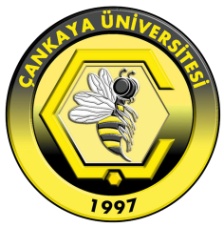 ÇANKAYA UNIVERSITYFaculty of Economics and Administrative Sciences/ Department of Political Science and International Relations SyllabusDepartmentPolitical Science and International RelationsPolitical Science and International RelationsPolitical Science and International RelationsPolitical Science and International RelationsPolitical Science and International RelationsPolitical Science and International RelationsPolitical Science and International RelationsCourse Code & Course NamePSI 308 International OrganizationsPSI 308 International OrganizationsPSI 308 International OrganizationsPSI 308 International OrganizationsPSI 308 International OrganizationsPSI 308 International OrganizationsPSI 308 International OrganizationsNumber of Weekly Lecture Hours3Weekly Lab/Tutorial Hours0Number of Credit Hours3ECTS Credit6Academic Year2019-20202019-20202019-20202019-20202019-20202019-20202019-2020SemesterSpringSpringSpringSpringSpringSpringSpringInstructorAssoc. Prof. Dr. Gökhan AkşemsettinoğluAssoc. Prof. Dr. Gökhan AkşemsettinoğluAssoc. Prof. Dr. Gökhan AkşemsettinoğluAssoc. Prof. Dr. Gökhan AkşemsettinoğluAssoc. Prof. Dr. Gökhan AkşemsettinoğluAssoc. Prof. Dr. Gökhan AkşemsettinoğluAssoc. Prof. Dr. Gökhan AkşemsettinoğluE-mailgokhana@cankaya.edu.trgokhana@cankaya.edu.trgokhana@cankaya.edu.trgokhana@cankaya.edu.trgokhana@cankaya.edu.trgokhana@cankaya.edu.trgokhana@cankaya.edu.trRoom &PhoneK-414K-414K-414K-414K-414K-414K-414Lecture Hours3333333Office Hour1111111Course Web Sitehttps://psi308.cankaya.edu.tr/https://psi308.cankaya.edu.tr/https://psi308.cankaya.edu.tr/https://psi308.cankaya.edu.tr/https://psi308.cankaya.edu.tr/https://psi308.cankaya.edu.tr/https://psi308.cankaya.edu.tr/Course Description Origins, nature, and characteristics of international organizations; multilateralism in the 20th century; the United Nations system; regionalism and regional organizations; globalization and trans-nationalism; economic and social activities of the United Nations; future of international organizations.Prerequisites (if any)1st2nd2nd3rd3rd4thPrerequisites (if any)Prerequisites (if any) Consent of the Instructor Consent of the Instructor Give others, if any.  Give others, if any.  Give others, if any. Co-requisites (if any)1st2nd2nd3rd4th4thCo-requisites (if any)Course Type  X Must course for dept.      Must course for other dept.(s)       Elective course for dept.       Elective course for other dept.(s)X Must course for dept.      Must course for other dept.(s)       Elective course for dept.       Elective course for other dept.(s)X Must course for dept.      Must course for other dept.(s)       Elective course for dept.       Elective course for other dept.(s)X Must course for dept.      Must course for other dept.(s)       Elective course for dept.       Elective course for other dept.(s)X Must course for dept.      Must course for other dept.(s)       Elective course for dept.       Elective course for other dept.(s)X Must course for dept.      Must course for other dept.(s)       Elective course for dept.       Elective course for other dept.(s)Course Objectives Philosophy and principles of international organizations; idea of multilateralism; League of Nations and some functional and specialized organizations, which originated before the Second World War such as WHO, ILO; basic principles, objectives, and functions of the United Nations; some other functional and specialized agencies of the United Nations such as UNESCO, IAEA, ICAO; origins and principles of regionalism and regional organizations such as NATO, OSCE, EU, OAS, NAFTA, MERCOSUR, ASEAN, APEC, SCO; multinational corporations, transnational organizations; promoting economic welfare and social progress; managing global resources.Course Outline Course Outline WeekTopic(s)1Origins of international organizations.2Structure of the League of Nations; successes and failures of the League of Nations.3Some functional and specialized organizations such as WHO, ITU, ILO, IBRD, IMF, UNRRA, FAO.4Preliminary historical developments and Foundations of the United Nations.5Basic principles, objectives, functions, and principal organs of the United Nations.6Basic issues and Problems of the United Nations and the need for reform.7Some other functional and specialized agencies such as UNESCO, IAEA, ICAO.8Definition, origins, dynamics and principles of regionalism.9Regional organizations of Europe and the Americas (NATO, OSCE, EU, OAS, NAFTA, MERCOSUR)10Regional organizations Asia and Africa (ASEAN, APEC, SCO, AU, ECOWAS).11Regional organizations in the Middle East (The League of Arab States, GCC).12Multinational corporations, non-governmental organizations (environmental and human rights NGOs).13Promoting economic welfare (WTO) and social progress (child welfare and youth); and managing global resources (energy issues).14Future needs and prospects of international organizations.Grading Policy Grading Policy Grading Policy Grading Policy Grading Policy Grading Policy Grading Policy Grading Policy Grading Policy Assesment ToolQuantityPercentageAssessment ToolQuantityPercentageAssessment ToolQuantityPercentageHomework130Case StudyAttendance110QuizLab WorkField StudyMidterm ExamProjectTerm Paper120Oral PresentationFinal Exam140Textbook(s) Textbook(s) Textbook(s) Textbook(s) Textbook(s) Author(s)TitlePublisherPublication YearISBNBuzan, Barry and George Lawson.The Global transformation, History, Modernity and the Making of International Relations.Cambridge University Press201597811395650073Michael Davis and Richard Woodward.International Organizations.Edward Elgar 20149781781004562Hurd, Ian.International Organizations, Politics, Law, Practice.Cambridge University Press20149781107040977Reference Books Reference Books Reference Books Reference Books Reference Books Author(s)TitlePublisherPublication YearISBNKarns, P. Margaret and Karen A. Mingst.International Organizations, the Politics and Processes of Global Governance.Lynner Rienner Publishers20109781588266989Ziring, Lawrence, Robert E. Riggs, and Jack C. Plano.The United Nations, International Organizations and World Politics.Wadsworth20059780534631864Benneth A. Le Roy and James K. Oliver.International Organizations, Principles and Issues.Prentice Hall20029780130321855Teaching Policy Lectures, class discussions, and terms papersLaboratory, Studio and Court Hall Usage Computer Usage Learning Outcomes The course provides students with comprehensive understanding of the nature; developments; role and activities of international organizations in the early 21st century; increasing importance of regionalism and specific regional organizations from Europe, the Americas, Asia-Pacific, Africa, and the Middle East.